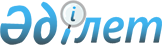 О признании утратившим силу решение Жарминского районного маслихата от 18 ноября 2019 года № 40/326-VІ "Об утверждении норм образования и накопления коммунальных отходов, тарифов на сбор, вывоз и захоронение твердых бытовых отходов по Жарминскому району"Решение Жарминского районного маслихата области Абай от 21 ноября 2023 года № 8/145-VIII. Зарегистрировано Департаментом юстиции области Абай 23 ноября 2023 года № 161-18
      В соответствии с пунктом 5 статьи 7 Закона Республики Казахстан "О местном государственном управлении и самоуправлении в Республике Казахстан", статьи 27 Закона Республики Казахстан "О правовых актах", Жарминский районный маслихат РЕШИЛ:
      1. Признать утратившим силу решение Жарминского районного маслихата от 18 ноября 2019 года № 40/326-VІ "Об утверждении норм образования и накопления коммунальных отходов, тарифов на сбор, вывоз и захоронение твердых бытовых отходов по Жарминскому району" (зарегистрировано в Реестре государственной регистрации нормативных правовых актов под № 6375).
      2. Настоящее решение вводится в действие по истечении десяти календарных дней после дня его первого официального опубликования.
					© 2012. РГП на ПХВ «Институт законодательства и правовой информации Республики Казахстан» Министерства юстиции Республики Казахстан
				
      Председатель маслихата

М. Оспанбаев
